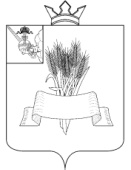 ПРЕДСТАВИТЕЛЬНОЕ СОБРАНИЕСямженского муниципального округаВологодской областиРЕШЕНИЕот 27.02.2024 № 206О внесении изменений и дополнений в некоторые решения Представительного Собрания Сямженского муниципального округаВ соответствии с Федеральным законом от 06.10.2003 № 131-ФЗ «Об общих принципах организации местного самоуправления в Российской Федерации», Федеральным законом от 03.05.1996 № 61-ФЗ «Об обороне», Федеральным законом 27.05.1998 № 76-ФЗ «О статусе военнослужащих», Уставом Сямженского муниципального округа Вологодской области, Представительное Собрание Сямженского муниципального округа Вологодской области РЕШИЛО:1. Внести в решение Представительного Собрания Сямженского муниципального округа от 28.10.2022 № 36 «О предоставлении дополнительных мер социальной поддержки гражданам в муниципальных общеобразовательных организациях,  чьи родители (законные представители), члены семьи призваны на военную службу по мобилизации, являются добровольцем, проходят службу по контракту» (с последующими изменениями и дополнениями), следующие изменения:1.1. Наименование решения изложить в следующей редакции:«О предоставлении дополнительных мер социальной поддержки гражданам в муниципальных общеобразовательных организациях, чьи родители (законные представители), члены семьи призваны на военную службу по мобилизации, являются добровольцами, сотрудниками частных военных компаний, проходят службу по контракту».1.2. Пункт 1 изложить в следующей редакции:«1. Установить дополнительные меры социальной поддержки гражданам, обучающимся в муниципальных общеобразовательных организациях, у которых один из родителей (законных представителей), член семьи  призван на военную службу по частичной мобилизации в соответствии с Указом Президента Российской Федерации от 21.09.2022   № 647 «Об объявлении частичной мобилизации в Российской Федерации», является добровольцем, принимающим участие в специальной военной операции Российской Федерации,  заключившим  контракт  о добровольном содействии в выполнении задач, возложенных на Вооруженные Силы Российской Федерации, является сотрудником частной военной компании и принимает участие в специальной военной операции, в виде обеспечения двухразовым бесплатным питанием.».1.3. Пункт 4 изложить в следующей редакции:«4. Установить норму обеспечения питанием в размере 125 рублей 00 копеек в день на 1 обучающегося.».2. Внести в решение Представительного Собрания Сямженского муниципального округа от 28.10.2022 № 38 «О предоставлении дополнительных мер социальной поддержки гражданам, осваивающим образовательные программы дошкольного образования в муниципальных образовательных организациях» (с последующими изменениями и дополнениями), следующие изменения и дополнения:2.1. Подпункт «г» пункта 1 дополнить абзацем 7 следующего содержания:«дети из семей лиц, являющихся сотрудниками частных военных компаний.».2.2. Абзац 2 пункта 5 изложить в следующей редакции:«Гражданам, указанным в абзаце 1 подпункта «г» пункта 1 настоящего решения, дополнительные меры социальной поддержки назначаются со дня призыва по частичной мобилизации одного из родителей (законных представителей).».2.3. В абзаце 5 пункта 6 слова и цифры «пункта 7» заменить словами «настоящего пункта».2.4. В пунктах 7 и 8 слова и цифры «пунктом 7» заменить словами и цифрами «пунктом 6».3. Внести в решение Представительного Собрания Сямженского муниципального округа от 13.10.2023 № 158 «О предоставлении отсрочки по арендной плате по договорам аренды недвижимого имущества, находящегося в муниципальной собственности Сямженского муниципального округа  Вологодской области, арендаторами которого являются физические лица, призванные на военную службу по мобилизации в Вооруженные Силы Российской Федерации или проходящие военную службу по контракту либо заключившие контракт о добровольном содействии в выполнении задач, возложенных на Вооруженные Силы Российской Федерации», следующие изменения:3.1. Абзац 1 пункта 1 изложить в следующей редакции:«1. По договорам аренды муниципального имущества Сямженского муниципального округа Вологодской области (в том числе земельных участков), арендаторами по которым являются физические лица, в том числе индивидуальные предприниматели, юридические лица, в которых одно и то же физическое лицо, являющиеся учредителем (участником) юридического лица и его руководителем, призванные на военную службу по мобилизации в Вооруженные Силы Российской Федерации в соответствии с Указом Президента Российской Федерации от 21.09.2022 № 647 «Об объявлении частичной мобилизации в Российской Федерации» (далее – частичная мобилизация в Вооруженных Силах Российской Федерации) или проходящие военную службу по контракту, заключенному в соответствии с пунктом 7 статьи 38 Федерального закона от 28.03.1998 № 53-ФЗ «О воинской обязанности и военной службе» (далее - Федеральный закон), либо заключившие контракт о добровольном содействии в выполнении задач, возложенных на Вооруженные Силы Российской Федерации, либо является сотрудником частной военной компании, администрации Сямженского  муниципального округа Вологодской  области обеспечить:».3.2. Абзац 3 пункта 2 изложить в следующей редакции:«арендатор направляет арендодателю уведомление о предоставлении отсрочки уплаты арендной платы с приложением копий документов, подтверждающих статус прохождения военной службы по частичной мобилизации в Вооруженных Силах Российской Федерации, или копии уведомления о заключении контракта о прохождении военной службы в соответствии с пунктом 7 статьи 38 Федерального закона либо контракта о добровольном содействии в выполнении задач, возложенных на Вооруженные Силы Российской Федерации, предоставленного федеральным органом исполнительной власти, с которым заключены указанные контракты, либо документов, подтверждающих, что арендатор является сотрудником частной военной компании;».3.3. Абзац 2 пункта 3 изложить в следующей редакции:«арендатор направляет арендодателю уведомление о расторжении договора аренды с приложением копий документов, подтверждающих статус прохождения военной службы по частичной мобилизации в Вооруженных Силах Российской Федерации, или копии уведомления о заключении контракта о прохождении военной службы в соответствии с пунктом 7 статьи 38 Федерального закона либо контракта о добровольном содействии в выполнении задач, возложенных на Вооруженные Силы Российской Федерации, предоставленного федеральным органом исполнительной власти, с которым заключены указанные контракты, либо документов, подтверждающих, что арендатор является сотрудником частной военной компании;».3.4. Абзац 1 пункта 4 изложить в следующей редакции:«4. Муниципальным учреждениям по договорам аренды муниципального имущества, закрепленного на праве оперативного управления за муниципальными учреждениями, арендаторами по которым являются физические лица, в том числе индивидуальные предприниматели, юридические лица, в которых одно и то же физическое лицо, являющееся единственным учредителем (участником) юридического лица и его руководителем, в случае если указанные физические лица, в том числе индивидуальные предприниматели или физические лица, являющиеся учредителем (участником) юридического лица и его руководителем, призванные на военную службу по мобилизации в Вооруженные Силы Российской Федерации в соответствии с Указом Президента Российской Федерации от 21.09.2022 № 647 «Об объявлении частичной мобилизации в Российской Федерации» или проходящие военную службу по контракту, заключенному в соответствии с пунктом 7 статьи 38 Федерального закона, либо заключившие контракт о добровольном содействии в выполнении задач, возложенных на Вооруженные Силы Российской Федерации, либо является сотрудником частной военной компании, обеспечить:».3.5. Абзац 3 пункта 5 изложить в следующей редакции:«арендатор направляет арендодателю уведомление о предоставлении отсрочки уплаты арендной платы с приложением копий документов, подтверждающих статус прохождения военной службы по частичной мобилизации в Вооруженных Силах Российской Федерации, или копии уведомления о заключении контракта о прохождении военной службы в соответствии с пунктом 7 статьи 38 Федерального закона либо контракта о добровольном содействии в выполнении задач, возложенных на Вооруженные Силы Российской Федерации, предоставленного федеральным органом исполнительной власти, с которым заключены указанные контракты, либо документов, подтверждающих, что арендатор является сотрудником частной военной компании;».3.6. Абзац 2 пункта 6 изложить в следующей редакции:«арендатор направляет арендодателю уведомление о расторжении договора аренды с приложением копий документов, подтверждающих статус прохождения военной службы по частичной мобилизации в Вооруженных Силах Российской Федерации, или копии уведомления о заключении контракта о прохождении военной службы в соответствии с пунктом 7 статьи 38 Федерального закона «О воинской обязанности и военной службе» либо контракта о добровольном содействии в выполнении задач, возложенных на Вооруженные Силы Российской Федерации, предоставленного федеральным органом исполнительной власти, с которым заключены указанные контракты, либо документов, подтверждающих, что арендатор является сотрудником частной военной компании;».4. Внести в Порядок предоставления единовременной денежной выплаты лицам, в добровольном порядке заключивших контракт о прохождении военной службы в Вооруженных силах Российской Федерации, утвержденный решением Представительного Собрания Сямженского муниципального округа от 19.01.2024 № 197 «О порядке и условиях предоставления в 2024 году меры социальной поддержки в виде предоставления единовременной денежной выплаты», следующее дополнение:4.1. Пункт 3 дополнить подпунктом «в» следующего содержания:«в) документ, подтверждающий полномочия представителя заявителя (в случае обращения за предоставлением единовременной выплаты представителя заявителя).».5. Настоящее решение вступает в силу со дня его подписания.6. Настоящее решение подлежит размещению на официальном сайте Сямженского муниципального округа https://35syamzhenskij.gosuslugi.ru в информационно-телекоммуникационной сети Интернет.7. Информацию о размещении настоящего решения на официальном сайте Сямженского муниципального округа опубликовать в газете «Восход».Председатель Представительного Собрания Сямженского муниципального округаВологодской области   О.Н.ФотинаГлава Сямженского муниципального округа Вологодской областиС.Н.Лашков